Book List (Session: 2023-24) Class –I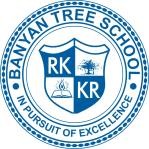 StationerySubjectName of the BookPublisherEnglish New Pathways- Coursebook 1OxfordEnglish  Enrichment Reader 1OxfordEVSHello Earth-1OxfordHindiMadhup-1Madhuban Publications MathematicsMath Express-1Macmillian Publisher ComputerOpening Windows 10 (Part-1)Navdeep Publications Art PAC book (Pragya’s Art and craft) Part-1Pragya PublicationsSubjectNotebook with School logoQuantityEnglish4-lined notebook2MathMedium Squared notebook2EVS4-lined Inter Leaf notebook2Hindi5-lined notebook2S. No.ItemQuantity1Thick A4 white sheets1 packet2Thick A4 coloured sheets1 packet3Crayons 1 box 12 shades4Coloured Pencils1 packet of 12 shades5Clear Bag16Black sketch pens27Fevicol1 (250ml)8Ice cream sticks1 packet9Fluorescent Sheets (full)2 (any colour)10Ivory sheets1 packet11Clay1 (pack of 6 small boxes)12Origami Sheets2 packets13Charts (White)2